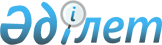 Об утверждении плана управления и пользования пастбищ Жуалынского района за 2020-2021 годыРешение Жуалынского районного маслихата Жамбылской области от 14 апреля 2020 года № 63-3. Зарегистрировано Департаментом юстиции Жамбылской области 28 апреля 2020 года № 4586.
      В соответствии со статьей 6 Закона Республики Казахстан от 23 января 2001 года "О местном государственном управлении и самоуправлении в Республике Казахстан" и подпунктом 1) статьи 8 Закона Республики Казахстан от 20 февраля 2017 года "О пастбищах" Жуалынский районный маслихат РЕШИЛ:
      1. Утвердить план об управлении и пользовании пастбищ Жуалынском районе согласно приложению. 
      2. Контроль за исполнением данного решения возложить на постоянную комиссию районного маслихата по вопросам административно- территориальных структур, социально-экономическому развитию территорий, бюджета и местных налогов по защите прав граждан. 
      3. Настоящее решение вступает в силу со дня государственной регистрации в органах юстиции и вводится в действие по истечении десяти календарных дней после дня его первого официального опубликования.  Введение к плану по управлению пастбищами и их использованию по Жуалынскому району на 2020-2021 годы
      Сноска. Приложение - в редакции решения Жуалынского районного маслихата Жамбылской области от 11.09.2020 № 71-3 (вводится в действие по истечении десяти календарных дней после дня первого официального опубликования).
      Жуалынский район основан на сельском хозяйстве, в последнее время животноводство развивается динамично. Особое место в выполнении задачи полного обеспечения продовольствием страны занимает развитие животноводства, основой которого является эффективное и рациональное использование природных пастбищ.
      Для землепользователей и собственников первоочередной задачей является эффективное использование природных пастбищ, предотвращение деградации пастбищ, реализация мер по улучшению пастбищ.
      На основании приказа Министра сельского хозяйства Республики Казахстан от 14 апреля 2015 года "Об утверждении предельно допустимой нормы нагрузки на общую площадь пастбищ" № 3-3/332 акиматом Жуалынского района проводится анализ состояния обеспеченности пастбищными угодьями поголовья скота на территории района крестьянскими хозяйствами села, сельских округов.
      Погода в Жуалынском районе - очень континентальный: зима суровая, часто наблюдаются метели, весеной идет паводки, лето жаркое.
      Средняя температура января - 25-27 градусов, в июле - 22-24 градуса. Среднегодовой объем атмосферных осадков составляет 300-500 мм.
      В настоящее время в районе количество крупного рогатого скота составляет 54 623 голов, мелкого скота 197 310 голов, лошадей 11821 голов и для данных животных имеется 14 ветеринарных пунктов, 14 осеменаторских пунктов, 4 скотомогильника (биотермических ям).
      В Жуалынском районе 1 село, 13 сельских округов. Имеет 49 населенных пунктов.
      На сегодняшний день в сельскохозяйственном производстве занято 2368 крестьянских хозяйств, 4 сельскохозяйственных кооператива, 13 товариществ с ограниченной ответственностью.
      На пастбищных угодиях Мойынкумского региона установлено всего 67 колодцев Биликольского лесничества коммунального государственного учреждения "Жуалынское учреждение по охране лесов и животного мира". В Жуалынском районе 14 косвенные лесопользователи ведут хозяйства используя колодезные воды.
      Цель плана: управление пастбищами и их использование.
      Срок реализации плана: с начала 2020 года до конца 2021 года. Схема (карта) расположения пастбищ на территории Жуалынского района административно-территориальной единицы в разрезе категорий земель, собственников земельных участков и землепользователей на основании правоустанавливающих документов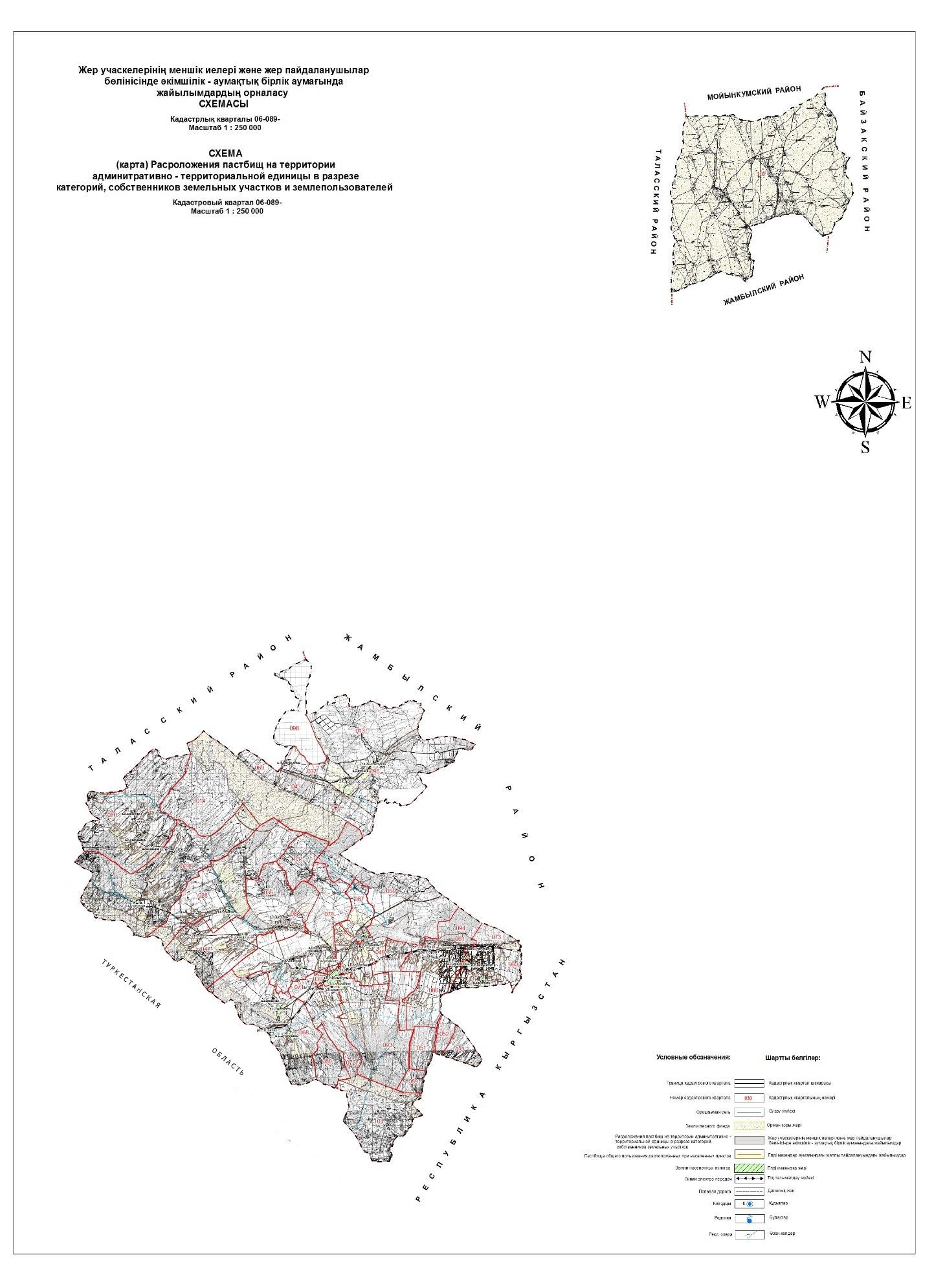  Приемлемые схемы пастбище оборотов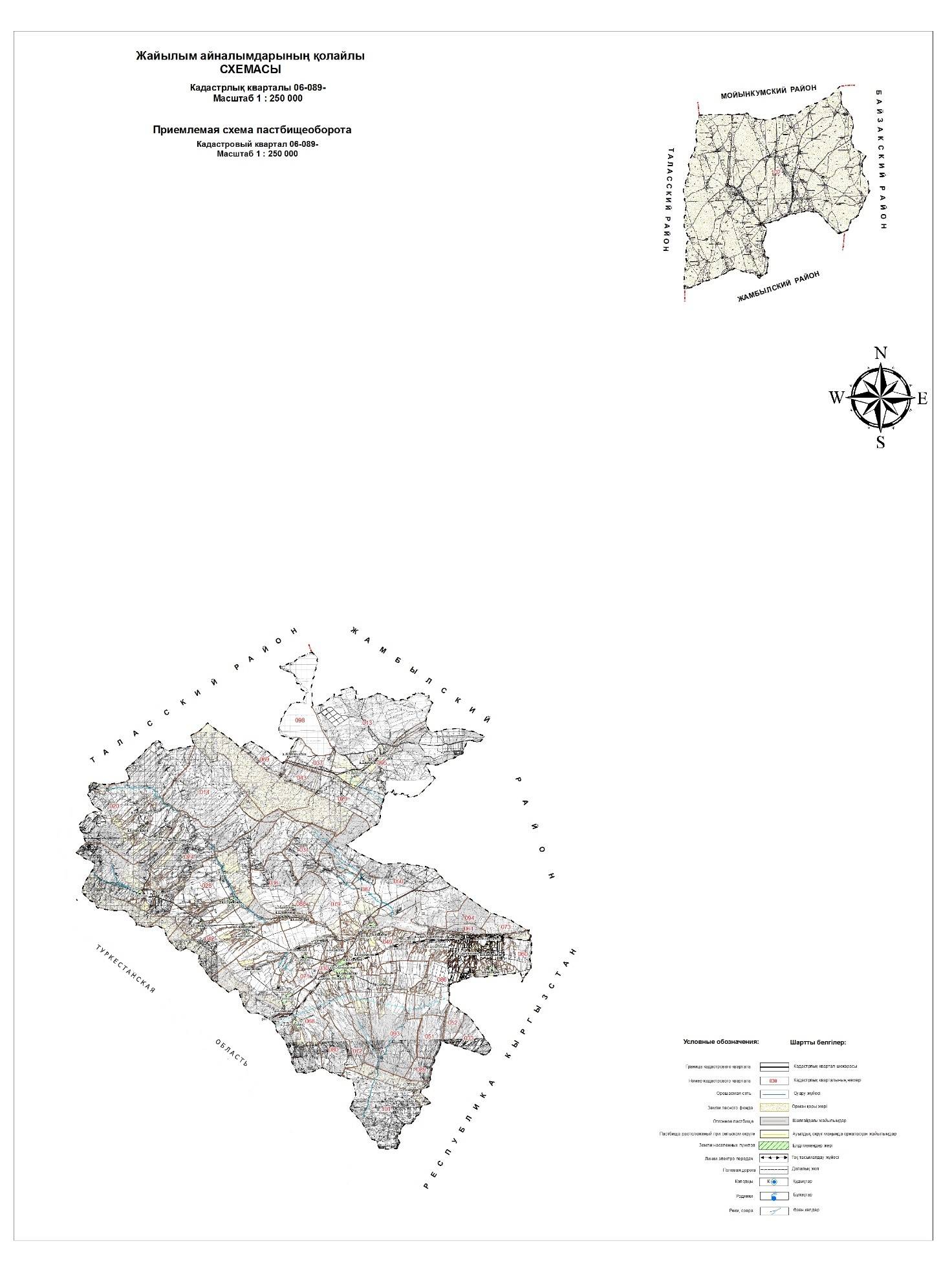  Карта с обозначением внешних и внутренних границ и площадей пастбищ, в том числе сезонных, объектов пастбищной инфраструктуры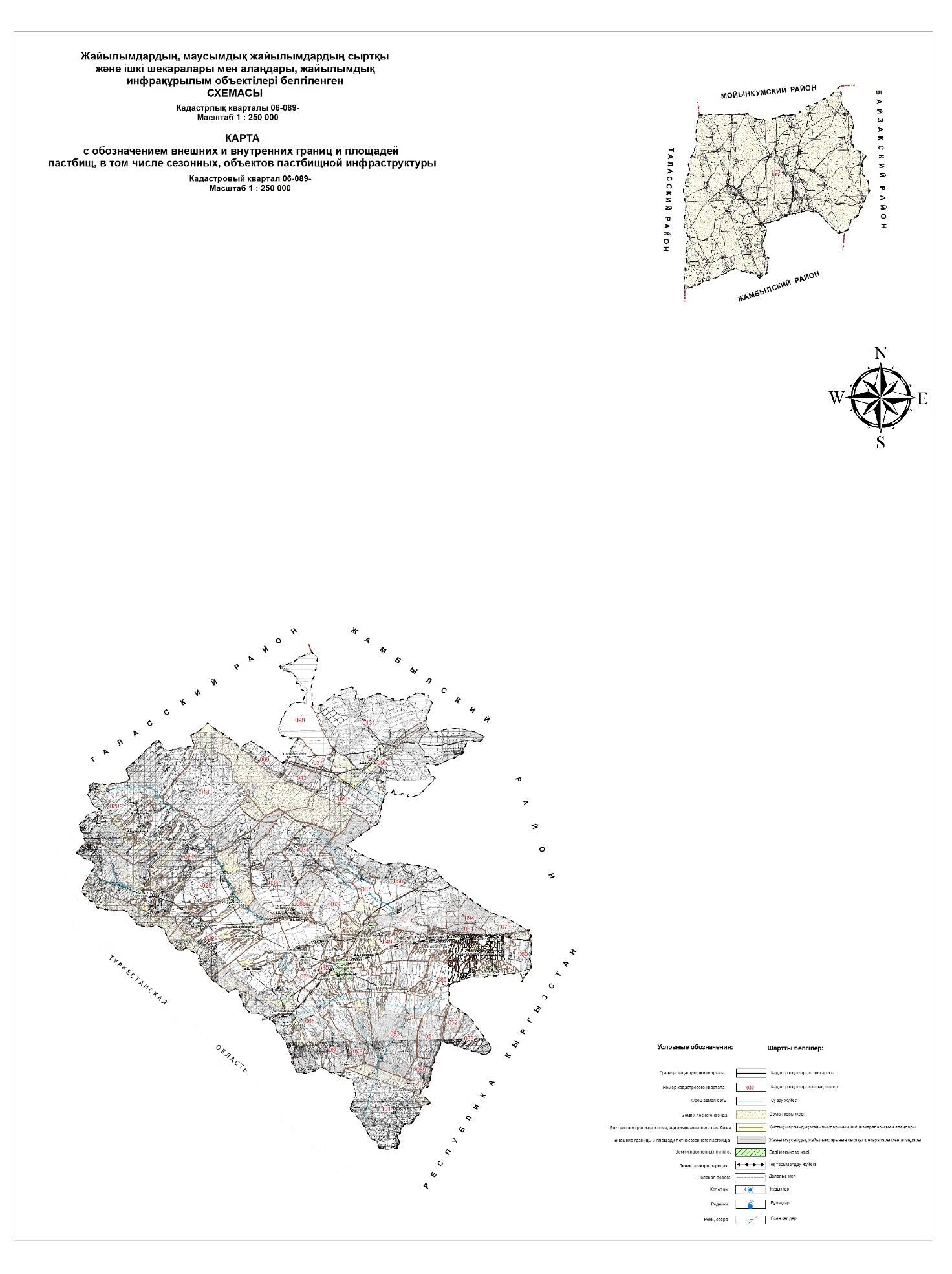  Схема доступа пользователей пастбищ к водоисточникам (озерам, рекам, прудам, ямам, оросительным или обводнительным каналам, трубчатым или шахтным колодцам), составленная согласно норме потребления воды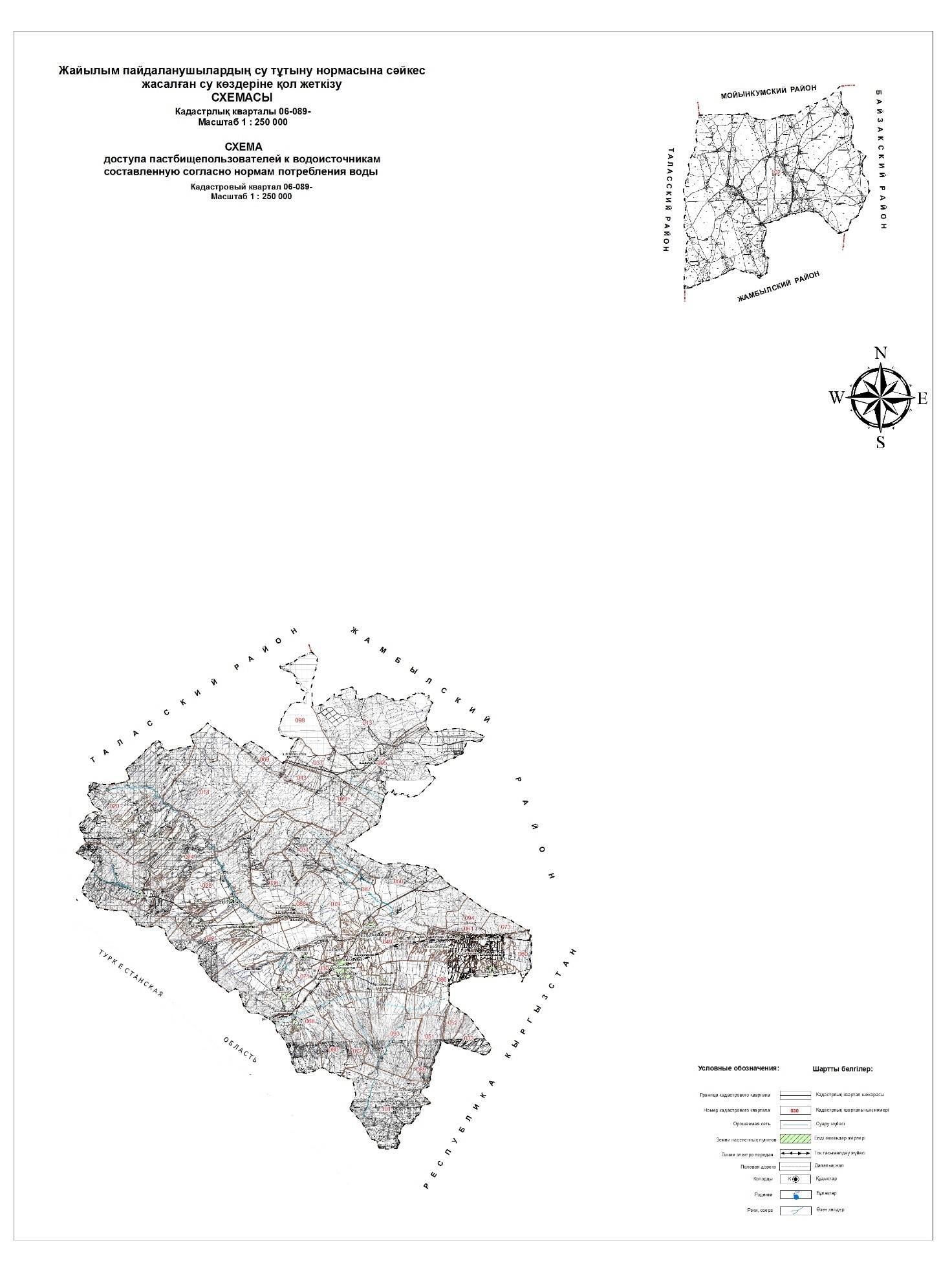  Схема перераспределения пастбищ для размещения поголовья сельскохозяйственных животных физических и (или) юридических лиц, у которых отсутствуют пастбища, и перемещения его на предоставляемые пастбища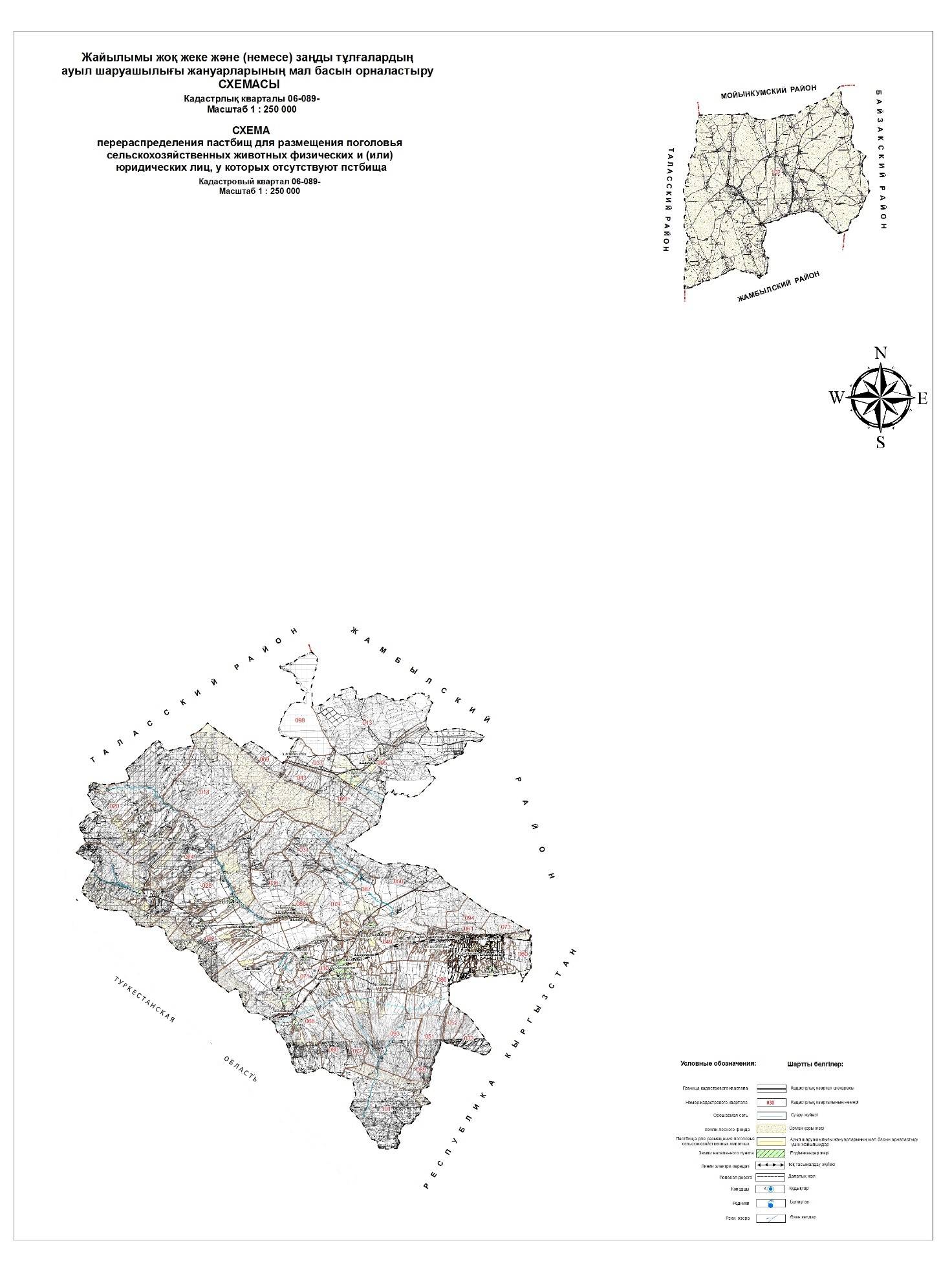  Схема размещения поголовья сельскохозяйственных животных на отгонных пастбищах физических и (или) юридических лиц, не обеспеченных пастбищами, расположенными района, селе, сельском округе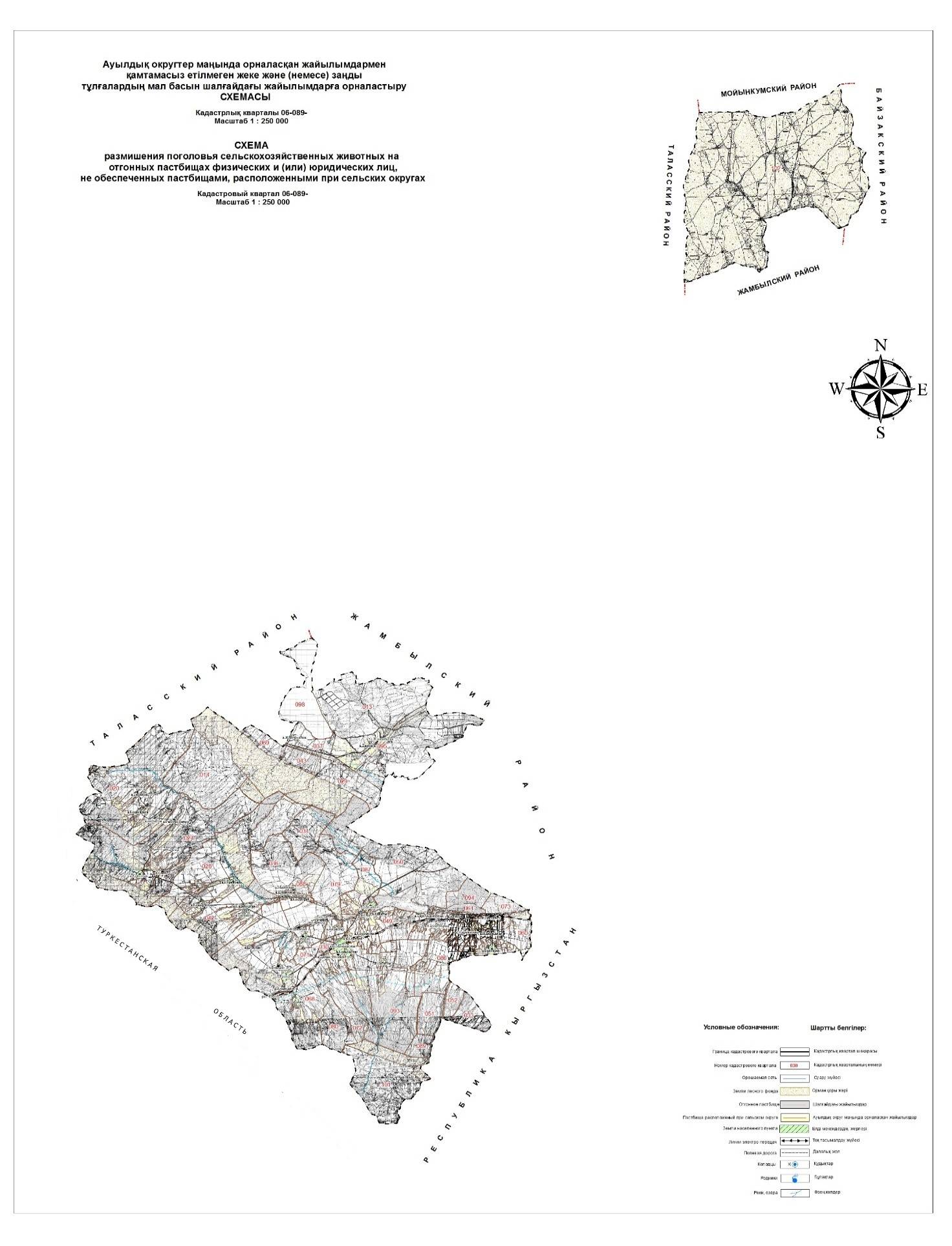  Календарный график по использованию пастбищ, определяющие сезонные маршруты выпаса и отгона сельскохозяйственных животных предлагаемых для владельцев скота по Жуалынскому району Сведения о состоянии геоботанического обследования пастбищ в Жуалынском районе 1. Общая информация
      Жуалынский район расположен на юге Жамбылской области и граничит на северо-западе с Таласским, на северо-востоке с Жамбылским районами Жамбылской области, на юго-востоке с Республикой Кыргызстан, на юго-западе и западе с Туркестанской областью.
      По территориальному расположению район состоит из двух участков-основного и в песках Мойынкум. Территория основного землепользования района представляет собой компактный массив, протяженность которого с севера на юг составляет 90 километр, с востока на запад 80 километр. Участок, расположенный в песках Мойынкум в 200 километр от районного центра и эти земли являются зимними пастбищами для отгонного животноводства.
      Общая площадь района по административным границам 421,3 тыс. га, что составляет 2,9 % территории области.
      Районный центр село Б.Момышулы расположен в восточной части района в 60 километр от областного центра города Тараз.
      Районный центр также является крупной железнодорожной станцией. Внутренняя связь с населенными пунктами района осуществляется дорогами республиканского, областного и местного значения.
      Основная отрасль сельского хозяйства района - картофелеводство и молочное животноводство. Развитие этой отрасли обусловлено природно-климатическими условиями, а также близкое расположение крупного промышленного центра города Тараз. Район обеспечивает жителей этого города картофелем и молоком. Расчет распределения всех земель района по категориям земель 2. Климат
      Территория района расположена в горной и предгорной природно-хозяйственной части Тянь-Шаня на орошаемых и богарных землях, является развитым животноводством.
      Район по агроклиматическому типу подразделяются на следующие виды:
      1) очень засушливая предгорная территория, северная предгорная часть;
      2) всю остальную часть Жуалынского района, занимает умеренно засушливая и умеренно жаркая территория.
      В целом климат района засушливый и резко континентальный, что обусловлено его внутри материковым положением. Однако, горные системы оказывают существенное влияние на формирование климата. В результате чего на территории района имеются прохладные и засушливые участки, характерные для южной части Казахстана, при наличии сухого и жаркого климата.
      Самая низкая температура воздуха формируется в Жуалынском котловине. Происходит это в основном из-за окружения горами со всех сторон, только из узкой переправы на северо-востоке проникает сибирский антициклон и арктический холод. Зима продолжительная и холодная. В течение пяти месяцев сохраняется отрицательная среднемесячная температура воздуха.
      Выпадение осадков по территории района неравномерное. Крайне низкое выпадение атмосферных осадков наблюдается в северо-восточной части, В среднем за год выпадает 324 мм осадков. 
      Большое количество влаги выпадает в горах западной части района, средне годовое количество достигает 636 мм. В весенний период выпадает большое количество осадков. В этот период выпадает 40% годовой нормы. Летом, особенно во второй половине, осадков выпадает очень мало. При выпадении осадки в году 20 дней бывает грозы. Наиболее часто грозы бывают в мае и июне.
      Климатические условия благоприятно влияют на развитие различных отраслей сельскохозяйственного производства. В горной местности, где осадки выпадают значительно больше, развито богарное земледелие. Выращивают в основном яровые зерновые, так как озимая пшеница плохо переносит перезимовку.
      На орошаемых землях выращивают картофель и овощи. Возможно развитие садоводства. При выращивании овощей весенние заморозки вызывают трудности.
      В северо-восточной части района, в соответствии с низким уровнем влаги земледелие проводится путем дополнительного полива орошении. В летнее и весенне-осеннее время горные склоны используют в качестве пастбищ, выращивают крупный рогатый скот, овцы и лошади. 3. Рельеф
      На территории Жуалынского района развиты горные, так и равнинные рельефы. Горные массивы занимают центральную, южную и юго-западную части района. Разделены они узкими межгорными долинами (впадинами). Равнинный рельеф наблюдается в северной предгорной части района.
      В южной части района проходит хребет Таласского Алатау. На юго-западе в пределы района входят горы Боролдай, являющиеся отрогами большого Каратау. Склоны высокогорного района используют в качестве пастбищ в весеннее-осенний и летнее периоды для всех видов скот. В зависимости от сложности рельефа местности проведение земледелия невозможно.
      Между горными системами Таласского Алатау на юге, горы Боролдай и хребта Каратау на западе на расстоянии 960-1500 метров над уровнем моря полого-наклонной равнине Жуалынской котловины сосредоточены самые плодородные земли.
      Горный рельеф местности, разделенный глубокими руслами рек, оврагами значительно затрудняет использование территории в земледелии. В основном это пастбищные угодья. В межгорных землях района трудно использовать сельскохозяйственную технику. 4. Растительность
      Территории района отличается большим количеством растений, так как в равнинной части влияют географические условия, а в горной зоне-влияние закономерностей вертикальной зоны.
      В горах Боралдайского и Таласского Алатау расположены горные луга. На этих летних пастбищах имеются растения высокой усвояемости для всех видов животных. Урожайность зелени 15-25 ц /га.
      Низкогорные и предгорные участки представляют собой пастбищные и сенокосные угодья. Сезон использования пастбищ весенне-осенние.
      Пастбища в основном представлены такими разновидностями растений как полынно-колючим, полынно–кустарно-злаковым, полынно–овчарничато-камышным, так же полынно–зерново-кустарниковой растительностью и составляют сложную скрещенную экосистему местной флоры.
      Растительность пойменной части реки Терс богата в видовом составе благодаря близкому стоянию грунтовых вод. Используется этот район в основном в качестве сенокосных угодий с урожайностью 10-18 ц/га сена. Некоторые участки стравливаются всеми видами скота. Надпойменная терраса реки Терс относится к району интенсивного земледелия. Природные растения сохранились вдоль дорог с большим количеством посевов.
      Таким образом, сенокосные и пастбищные угодья на территории района можно использовать на весь сезон.
      В целях увеличения продуктивности природных земель и сдерживания развития водной эрозии почв следует строго регулировать выпас скота, ввести пастбищный оборот, засеять сено и следует использовать пастбища сезонно.
      Образец схемы шестиразового пастбищеоборота после однократного выпаса с учетом календарного графика использования пастбищ.
      Как видно в схеме пастбищного вращения, раз в 6 лет флора данной территории "отдыхает", а это означает, что деградация пастбищ предотвращается. 5. Почвы
      Наиболее распространение на территории района имеют светло-каштановые карбонатные почвы. Распространены они на средних и нижних отделах предгорных равнин, на пониженных участках плато, их склонах. Эти почвы в районе в основном освоены под богарное и орошаемое земледелие.
      В северо-восточной части района распространены сероземы обыкновенные. Выделено около десятки разновидностей сероземов обыкновенных. Механический состав их в основном средний и легкий суглинок.
      На пониженных элементах рельефа в районе озера Биликоль и в области речных долин распространены лугово-сероземные, сероземно-луговые почвы. Для этих почв характерно повышенное содержание гумуса. Незасоленные и глубоко засоленные разновидности этих почв считаются лучшими землями в районе, на которых возможно выращивание всех сельскохозяйственных культур. Солончаковатые, солонцевато-солончаковые и сильно солончаковатые разновидности этих почв используется как пастбища и сенокосы.
      Из-за сложности горного рельефа часть пахотнопригодных земель невозможно использовать в земледелии. Поэтому их рекомендуется использовать в качестве пастбищных угодий. 6. Гидрография и гидрогеология
      Гидрографическая сеть района хорошо развита и представлена небольшими, но многочисленными реками, ручьями и родниками. Существенным элементом гидрографии территории района являются оросительные каналы, пруды, водохранилища и "Карасу"- выходы подземных и возрастных оросительных вод.
      Река Терс является левым притоком, составляющим реки Аса и начинается от родника на стыке гор Каратау и Таласским Алатау на высоте 1200-1500 метр. Средний уклон реки 7,6%. Пойма имеется по всей длине реки Терс, двухсторонняя, луговая, с преобладающей шириной 150-250 метр, а у села Нурлыкент-480 метр. Русло реки извилистое, неразветленное, устойчивое. Преобладающая ширина 10-20 метр, наибольшая -40 метр, глубина 0,5-0,8 метр. На реке Терс ниже села Нурлыкент для целей орошения построено Терс-Ащибулакское водохранилище сезонного регулирования стока, объемом 0,158 км3.
      Река Аксай берет начало на северных склонах хребта Таласского Алатау, впадает в реку Терс.
      Река Коксай берет начало на северном склоне Таласского Алатау из небольшого горного озера, расположенного на высоте 2500 метр и не доходя до реки Терс теряется.
      На территории района у подножья Каратау расположено озеро Биликоль. Озеро вытянуто с юга на север и имеет неправильную форму. Площадь зеркала озера около 87 км2, наибольшая глубина 6-7 метр. Берега пологие у устья реки Аса и с севера при ее выходе поросшие камышом.
      Подземные воды этого региона могут быть использованы в основном для обводнения пастбищ. 7. Геоботаника пастбищ
      Для определения продуктивности пастбищ использовались данные геоботанических исследований специалистов Республиканского государственного предприятия "ГосНПЦзем" на 1980-2012 годы. Средний урожай сухой массы пастбищ составляет 3,3 цн/га по размеру корма – при -1,5 цн/га. Суммируя это, мы можем рассчитать вес кормовой единицы в районе: 1,5 * 224 956 га = 337434 цн корма.
      Запас пищи для скота используется для выпаса, который продлевается 180-200 дней. Вспомогательные запасы травы и запасы кошения используются в зимний период. 8. Емкость пастбища
      Определение пастбищного потенциала было основано на данных о его производительности в период пастбищ. Приблизительно были получены следующие нормы зеленой травы (в среднем на одного скота): крупный рогатый скот (на одного) - 4 кг, мелкий скот (на одного) - 2 кг, лошадь - 6 кг. Продолжительность пастбищного периода составляет 180-200 дней. Таким образом, можно определить способность пастбища, зная пастбищный продукт, необходимость за один день корма для животных, продолжительность пастбищного периода.
      Средняя продуктивность пастбищ, тоесть сухая масса 3,3 цн с гектара, продолжительность 180 дней, даты начала одного из выпаса скота пастбища, необходима 4 кг зеленой пищи на всех этапах требуется 4 * 180 = 720 кг или 7,2 цн. Сведения о ветеринарно-санитарных объектах по селу, сельским округам Жуалынского района Данные о численности поголовья сельскохозяйственных животных с указанием их владельцев – пастбище пользователей, физических и (или) юридических лиц Данные о количестве сформированных стад, отаров, табунов по видам сельскохозяйственных животных и половозрастным группам План мероприятий по замене пастбищ предоставляемые для размещения и перераспределения поголовья сельскохозяйственных животных
      Продолжение таблицы: Особенности выпаса сельскохозяйственных животных на культурных и аридных пастбищах
      Календарный график по использованию пастбищ, устанавливающий сезонные маршруты выпаса передвижения сельскохозяйственных. А также продолжительность пастбищного периода.
      Период продолжительности пастбищ в зависимости от почвенно-климатической зоны, вида сельскохозяйственных животных, а также продуктивности пастбищ:
      горная, лесостепная-170-180 день;
      песчаная пустыня- 180-200 день.
      Продолжительность выпаса крупного рогатого скота молочного порода – минимальная, а для мясного крупного рогатого скота, овец, лошадей, верблюдов – максимальная и зависит от глубины снежного покрова, плотности снега и других факторов. Сведения о сервитутах для прогона скота
      Для прогона и переселения сельскохозяйственных животных установлено 1870 гектаров земли по Жуалынскому району
					© 2012. РГП на ПХВ «Институт законодательства и правовой информации Республики Казахстан» Министерства юстиции Республики Казахстан
				
      Председатель сессии Жуалынского 

      районного маслихата 

К. Айткулова

      Секретарь Жуалынского 

      районного маслихата 

Е. Тлеубеков
Приложение к решению
Жуалынского районного
маслихата от 14 апреля 2020 
года № 63-3
№
Наименование села, сельского округа
Период выпаса скота на отгонные пастбища
Период возвращения скота с отгонных пастбищ
Примеча-ние
1
Б.Момышулы
1 половина апреля
2 декада октября
2
Актобинский
1 половина апреля
2 декада октября
3
Аксайский
1 половина апреля
2 декада октября
4
Биликольский
1 половина марта
2 декада ноября
5
Боралдайский
1 половина апреля
2 декада октября
6
Жетитобинский
1 половина апреля
2 декада октября
7
Карасазский
1 половина апреля
2 декада октября
8
Кошкаратинский
1 половина апреля
2 декада октября
9
Кокбастауский
1 половина апреля
2 декада октября
10
Куренбельский
1 половина апреля
2 декада октября
11
Кызыларыкский
1 половина апреля
2 декада октября
12
Мынбулакский
1 половина апреля
2 декада октября
13
Нурлыкентский
1 половина апреля
2 декада октября
14
Шакпакский
1 половина апреля
2 декада октября
№
Наименование категорий земель
Всего
В том числе 

(поливные)
1
Земли используемые в сельском хозяйстве

В том числе:

1) земли негосударственных сельскохозяйственных юридических лиц

2) земли государственных сельскохозяйственных юридических лиц

3) земли крестьянских хозяйств

4) земли предоставленные гражданам для ведения огородничества и дачного строительства
210 772,0

230 754,0

3 028,0

183 990,0

-
8 707,5

1 664,3

76,0

6 967,2

-
2
Земли населенных пунктов
32 551,0
1529,0
3
Земли промышленности, транспортного, охранного и других направлении 
4 384,0
1,0
4
Земли особо охраняемых природных территорий
10 633,0
 

4,0
5
Земли лесного фонда
103 861,0
8,0
6
Земли водного фонда 
8 615,0
-
7
Земли запаса
42 882,0
192,5
Всего: 
413 698,0
17 940,0
Годы
Номера пастбищных угодий
Номера пастбищных угодий
Номера пастбищных угодий
Номера пастбищных угодий
Номера пастбищных угодий
Номера пастбищных угодий
Годы
I
II
III
IV
V
VI
1
Один выгон

с 24.04. по 02.06
Один выгон

с 03.06. по 12.07
Один выгон

с 13.07. по 21.08
Один выгон

с 22.08. по 30.09
Один выгон

с 01.10. по 10.11.
Отдых пастбища (выгон не производится)
2
Отдых пастбища (выгон не произво-дится)
Один выгон

с 24.04. по 02.06
Один выгон

с 03.06. по 12.07
Один выгон

с 13.07. по 21.08
Один выгон

с 22.08. по 30.09
Один выгон

с 01.10. по 10.11.
3
Один выгон

с 24.04. по 02.06
Отдых пастбища (выгон не производится)
Один выгон

с 03.06. по 12.07
Один выгон

с 13.07. по 21.08
Один выгон

с 22.08. по 30.09
Один выгон

с 01.10. по 10.11.
4
Один выгон

с 24.04. по 02.06
Один выгон

с 03.06. по 12.07
Отдых пастбища (выгон не производится)
Один выгон

с 13.07. по 21.08
Один выгон

с 22.08. по 30.09
Один выгон

с 01.10. по 10.11.
5
Один выгон

с 24.04. по 02.06
Один выгон

с 03.06. по 12.07
Один выгон

с 13.07. по 21.08
Отдых пастбища (выгон не производится)
Один выгон

с 22.08. по 30.09
Один выгон

с 01.10. по 10.11.
6
Один выгон

с 24.04. по 02.06
Один выгон

с 03.06. по 12.07
Один выгон

с 13.07. по 21.08
Один выгон

с 22.08. по 30.09
Отдых пастбища (выгон не производится)
Один выгон

с 01.10. по 10.11.
№ 
Наименование села, сельских округов
Ветеринарные пункты
Купка животных
Пункты для осеменения
Скотомогильники
1
Б.Момышулы
1
-
1
2
Аксайский
1
-
1
3
Актобинский
1
-
1
4
Биликольский
1
-
1
5
Боралдайский
1
-
1
1
6
Жетитобинский
1
-
1
7
Карасазский
1
-
1
8
Кошкаратинский
1
-
1
9
Кокбастауский
1
-
1
1
10
Куренбельский
1
-
1
1
11
Кызыларыкский
1
-
1
12
Мынбулакский
1
-
1
1
13
Нурлыкентский
1
-
1
14
Шакпакский
1
-
1
Всего
14
0
14
4
№
Фамилия, имя, отчество руководителей крестьянских хозяйств
Расчет поголовья скота 
Расчет поголовья скота 
Расчет поголовья скота 
Расчет поголовья скота 
№
Фамилия, имя, отчество руководителей крестьянских хозяйств
Крупный рогатый скот
Мелкий рогатый скот
Лошади
Птицы
1
По Аксайскому сельскому округу
1657,0
6919,0
458,0
3960
в том числе:
в том числе:
в том числе:
в том числе:
в том числе:
в том числе:
Калдарбеков Шаяхмет
60
-
15
-
Кадыров Сат
75
-
-
-
Олжабаева Базаркүл 
86
692
57
-
в подсобном хозяйстве
1436
6227
386
-
2
По Актобинскому сельскому округу
3167,0
10779,0
645,0
5215
в том числе:
в том числе:
в том числе:
в том числе:
в том числе:
в том числе:
Каримова Светлана
225
-
-
-
Ишанкулова Лайла
-
-
95
-
Токтаев Сейдакпар
75
895
112
-
Тойшибеков Азимхан
-
685
107
-
в подсобном хозяйстве
2867
9199
331
-
3
По Боралдайскому сельскому округу
3190,0
18109,0
1292,0
5642
в том числе:
в том числе:
в том числе:
в том числе:
в том числе:
в том числе:
Айгелдиев Хамит
107
1665
72
-
Дуйсебекова Алтынай
159
-
43
-
Жайшыбеков Марат
96
850
106
-
Жумадилов Мусрепбек
-
920
51
-
Қонашева Жәмиля
-
1240
82
-
Курмашев Естай
37
910
39
-
Мешелов Кенже
224
1620
132
-
Мырзалиев Нургали
-
640
-
-
Сұрамысов Аманкелді 
-
1700
-
-
Адилов Бауыржан
-
915
-
-
в подсобном хозяйстве
2567
7649
767
-
4
По Биликолскому сельскому округу 
2031,0
46047,0
2709,0
4300
в том числе:
в том числе:
в том числе:
в том числе:
в том числе:
в том числе:
Омаров Нартбай
126
2560
116
-
Айхимбеков Бахытжан
-
1950
87
-
Паширов Тұрсынбай
-
687
42
-
Тажиев Амангелды
138
4176
158
-
Мұстафаев Мұрат
130
1960
88
-
Қайнарбеков Төрехан
106
891
36
-
Мышбаев Қадырқұл
180
5257
250
-
Лұхманова Тажикул
-
950
95
-
Абсалямова Хазиза
-
2245
136
-
Оразымбетов Жұмабек
47
947
-
-
Бейсенбаева Канымкул
-
1560
82
-
Цой Евгений
-
215
-
Абдуалиев Полат
-
760
-
-
в подсобном хозяйстве
1304
22104
1404
-
5
По селе Б.Момышулы
1524,0
6387,0
117,0
11056
в том числе:
в том числе:
в том числе:
в том числе:
в том числе:
в том числе:
в подсобном хозяйстве
1524
6387
117
11056
6
По Нурлыкентскому сельскому округу
3978,0
6899,0
306,0
4325
в том числе:
в том числе:
в том числе:
в том числе:
в том числе:
в том числе:
Жұмашев Әбен
-
760
57
-
Елекбаев Айбек
-
675
89
-
Төлегенов Мейірбек
218
-
77
-
в подсобном хозяйстве
3760
5464
83
-
7
По Жетитобинскому сельскому округу
4083,0
19000,0
645,0
5358
в том числе:
в том числе:
в том числе:
в том числе:
в том числе:
в том числе:
Саурықов Еркебұлан
376
1850
85
-
Наушабаев Қанат
275
1250
105
-
Абдрахов Естөре
112
1340
77
-
Қадірбаев Өтеш
-
980
43
-
Жақсылықов Рахым
218
-
-
-
Жақыпбеков Алби
120
1520
65
-
в подсобном хозяйстве
2982
12060
266
-
8
По Карасазскому сельскому округу
4214,0
9364,0
663,0
5064
в том числе:
в том числе:
в том числе:
в том числе:
в том числе:
в том числе:
Махатаев Әмірқұл
136
-
-
-
Орақов Орынбасар
-
645
-
-
Ертаев Лесбек
-
940
-
-
Ахметов Абылнұр
72
520
-
-
Сегізбаев Дархан
-
436
-
-
Қойбақов Сейтхан
36
1100
62
-
Темірбекова Жанылкүл
170
1554
84
-
в подсобном хозяйстве
3800
4169
517
-
9
По Кошкаратинскому сельскому округу
3160,0
18252,0
706,0
4342
в том числе:
в том числе:
в том числе:
в том числе:
в том числе:
в том числе:
Маханбетов Болат
-
1560
83
-
Абдикеров Сағындык
-
1325
48
-
Тажибаев Досан
-
1146
53
-
Дазиев Е
97
1215
-
-
Төлеушов Ерболат
130
1400
96
-
Қадыров Ерғали
146
-
-
-
Дазиев Муцелик
95
1355
-
-
Толипбеков Досымбек
110
-
-
-
Бердалиева Роза
-
-
156
-
Тасболатов Мади
150
-
116
-
Әбдіқадыров Баймен
-
1450
98
-
в подсобном хозяйстве
2432
8801
56
-
10
По Кокбастаускому сельскому округу
3004,0
12764,0
722,0
4694
в том числе:
в том числе:
в том числе:
в том числе:
в том числе:
в том числе:
Нұрпейсов Сағынбек
-
850
-
-
Раздыков Кенжехан
-
1055
-
-
Айнабекова Беріккүл
210
1150
-
-
Абдреева Б
-
1500
86
-
Турашева Мария
-
1260
43
-
в подсобном хозяйстве
2794
6949
593
-
11
По Куренбелскому сельскому округу
3081,0
16565,0
665,0
4879
в том числе:
в том числе:
в том числе:
в том числе:
в том числе:
в том числе:
Нысанов Алик
70
550
-
-
Төре Руслан
-
750
-
-
Арынов Марат
-
686
-
-
в подсобном хозяйстве
3011
14579
665
-
12
По Кызыларыкскому сельскому округу
3068,0
5753,0
810,0
4946
в том числе:
в том числе:
в том числе:
в том числе:
в том числе:
в том числе:
Үсенбаев Дәулет
-
856
245
-
Ахметов Асқар
97
628
156
-
Елекбаев Айбек
-
1230
125
-
Исаков Нұрмаханбет
84
1872
127
-
Халыкова Қалдыкүл
-
-
142
-
в подсобном хозяйстве
2887
1167
15
-
13
По Шакпакскому сельскому округу 
3283,0
9799,0
786,0
4369
в том числе:
в том числе:
в том числе:
в том числе:
в том числе:
в том числе:
Коломацкий Виктор
115
-
62
-
Копбай Феруза
130
-
37
-
Нұралы Орынбасар
165
-
-
-
Федотова Оксана
356
-
-
-
Сәбеев Сайып
215
-
42
-
в подсобном хозяйстве
2302
9799
645
-
14
По Мынбулакскому сельскому округу
1654,0
7543,0
386,0
4596
в том числе:
в том числе:
в том числе:
в том числе:
в том числе:
в том числе:
Ашықбеков Шырынбек
-
-
105
-
Қаңтарбаева Анар
-
-
120
-
Төреқұлов Нұрлыхан
-
900
-
-
в подсобном хозяйстве
1654
6643
161
-
Итого:
41094,0
242201,0
10910,0
72 746
№
Наименование села, сельских округов
Количество стад, отар, табунов
Количество стад, отар, табунов
Количество стад, отар, табунов
Количество стад, отар, табунов
№
Наименование села, сельских округов
Крупно рогатый скот (табун)
Молодняк крупно рогатого скота
Мелкий рогатый скот (отар)
Лошади (стадо)
1
Б.Момышулы
-
-
-
-
2
Аксайский
4
-
2
2
3
Актобинский
6
-
3
6
4
Боралдайский
12
-
20
10
5
Биликольский
14
-
48
26
6
Нурлыкентский
4
-
3
6
7
Жетитобинский
22
-
14
7
8
Карасазский
8
-
10
3
9
Кошкаратинский
15
-
19
13
10
Кокбастауский
4
-
12
3
11
Куренбельский
2
-
4
-
12
Кызыларыкский
4
-
9
16
13
Шакпакский
19
-
-
3
14
Мынбулакский
-
-
2
4
Итого:
114
0
146
99
№
Наименование населенного пункта
Земли населенного пункта
В том числе для потребления населения (пастбища и сенокосы)
Численность поголовья скота у населения и крестьянских хозяйств
Потребность пастбищ на одно поголовья
Потребность по нормативу площади пастбищ (га)
1
Аксайский селский округ по крестьянскому хозяйству
675 га
Пастбищ

294 га
КРС -4539

МРС-6374

Лошади-528
4,0

0,8

4,8
18 156

5 099

2 534
Всего:
11 441
25 789
2
Актюбинский селский округ по крестьянскому хозяйству
2087 га
Пастбищ

1221 га
КРС -3058

МРС-7174

Лошади-1190
4,0

0,8

4,8
12 232

5 739

5 712
Всего:
11 422
23 683
3
Жетитобинский селский округ по крестьянскому хозяйству
3070 га
Пастбищ

1966 га
КРС-6362

МРС-2774

Лошади-1072
4,0

0,8

4,8
25 448

22195

5145
Всего:
35 178
52 788
4
Биликолский с/о по крестьянскому хозяйству
3028 га
Пастбищ

2465 га
КРС-2307

МРС-34718

Лошади-2215
4,0

0,8

4,8
9 228

27744

10632
Всего:
39 240
47 634
5
Боралдайский селский округ по крестьянскому хозяйству
3608 га
Пастбищ

2965 га
КРС-4527

МРС-18904

Лошади-1383
4,5

0,9

5,4
20 371

17013

7468
Всего:
24 814
44 852
6
Куренбелский селский округ по крестьянскому хозяйству
4124 га
Пастбищ

3618 га
КРС-3306

МРС-16814

Лошади-689
4,5

0,9

5,4
14 877

15132

3720
Всего:
20 809
33 729
 

7
Кокбастауский селский округ по крестьянскому хозяйству
2096 га
Пастбищ

1044 га
КРС- 3058

МРС-13720

Лошади-651
4,0

0,8

4,8
12 232

10976

3124
Всего:
17 429
26 332
8
Карасазский селский округ по крестьянскому хозяйству
2234 га
Пастбищ

1484 га
КРС-4989

МРС-6327

Лошади-542
4,0

0,8

4,8
16 856

7491

3182
Всего:
11 858
27 529
9
Кошкаратинский селский округ по крестьянскому хозяйству
2394 га
Пастбищ

1976 га
КРС-3628

МРС-23699

Лошади-536
4,5

0,9

5,4
16 326

21329

2894
Всего:
27 863
40 549
10
Кызыларыкский селский округ по крестьянскому хозяйству
2841 га
Пастбищ

2134 га
КРС-2300

МРС-9522

Лошади-1078
4,0

0,8

4,8
9 200

7617

5174
Всего:
12 900
21 991
11
Мынбулакский с/о по крестьянскому хозяйству
1508 га
Пастбищ

661 га
КРС-2772

МРС-6203

Лошади-372
4,0

0,8

4,8
11 088

4962

1785
Всего:
9 347
17 835
12
Нурлыкентский сельский округ по крестьянскому хозяйству
1901 га
Пастбищ

1392 га
КРС-5888

МРС-7976

Лошади-396
4,5

0,9

5,4
26 496

7178

2138
Всего:
14 260
35 812
13
Шакпакский селский округ по крестьянскому хозяйству
2170 га
Пастбищ

1355 га
КРС-5027

МРС-13733

Лошади-818
4,0

0,8

4,8
20 108

11018

3926
Всего:
19618
35052
14 
Село Б.Момышулы 

по крестьянскому хозяйству
815 га
Пастбищ

3 га
КРС-2862

МРС-4362

Лошади-351
4,5

0,9

5,4
12 879

3925

1895
Всего:
7 575
18 699
Итого по району:
32 551
22 578
КРС -54 623

МРС -197 310

Лошади -11 821
452 274
Требуемые дополнительные пастбища (га)
Дополнительно предоставляемые пастбища
Дополнительно предоставляемые пастбища
Дополнительно предоставляемые пастбища
Дополнительно предоставляемые пастбища
Требуемые дополнительные пастбища (га)
В том числе:
В том числе:
В том числе:
В том числе:
Требуемые дополнительные пастбища (га)
Из государственного земельного фонда (га)
Из земель населенных пунктов (га)
Из земель лесного фонда (га)
Из пастбищных земель крестьянских хозяйств
25 789
3 850
294
4 708
905
23 683
-
1 221
-
3 172
52 788
1 626
1 966
2 000
3 087
47 634
1 658
2 465
12 791
30 720
44 852
2 653
2 893
820
9 308
33 729
1304
3 618
863
3 701
26 332
1 297
1 044
-
7 986
27 529
592
1 484
824
3 012
40 549
6
1 976
1 319
7 600
21 991
2 497
2 134
-
2 696
17 835
3 104
661
40
3 123
35 812
-
1 392
-
828
35 052
-
1 355
2 292
2 690
18 699
-
3
-
4 404
452 274
18 587
22 506
25 657
83 232